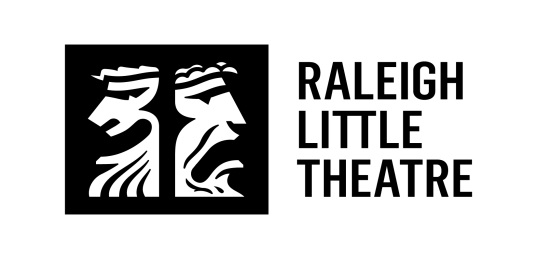 Rehearsals will be 3 days a week…definitely Sunday evenings, other 2 days TBD. All the days listed on this calendar are possible rehearsal days. Please mark through any day you CAN NOT make a  possible rehearsal or indicate if you can come later.  SIGNATURE _________________________________________________________________ DATE ______________PRINT NAME ________________________________________________________________MONTUEWEDTHUFRISATSUNFEBRUARYFEBRUARYFEBRUARYFEBRUARYFEBRUARYFEBRUARY2/12/22/32/4DIVAS! Auditions7pm2/5DIVAS! Auditions7pm2/6DIVAS!Callbacks (if necessary)7pm2/7DIVAS! Cast posted  2/82/92/102/112/122/132/142/152/16Headshot & Video Day!2/172/182/192/202/212/222/23Fundraising1016pm2/242/252/262/272/282/293/23/3                        3/43/53/63/73/83/93/103/113/123/133/143/151st Rehearsal6-10pmMONTUEWEDTHUFRISATSUN3/16Rehearsal 7-10pm3/17Rehearsal7-10pm3/18Rehearsal7-10pm3/19Rehearsal 7-10pm3/203/21Rehearsal 2-5pm3/22Rehearsal6-10pm3/23 Rehearsal7-10pm3/24Rehearsal7-10pm3/25Rehearsal7-10pm3/26Rehearsal7-10pm3/273/28Rehearsal 2-5pm3/29Rehearsal6-10pm3/30Rehearsal7-10pm3/31Rehearsal7-10pmRehearsal7-10pm4/2Rehearsal7-10pm4/34/4Rehearsal 2-5pm4/5Rehearsal6-10pm 4/6 Rehearsal7-10pm4/7Rehearsal7-10pm4/8Rehearsal7-10pm4/9Rehearsal7-10pm4/104/11Rehearsal 2-5pm4/12Rehearsal6-10pm4/13Rehearsal7-10pm4/14Rehearsal7-10pm4/15Rehearsal7-10pm4/16Rehearsal7-10pm4/174/18Rehearsal 2-5pm4/19Rehearsal6-10pm4/20Rehearsal7-10pm4/21Rehearsal7-10pm4/22Rehearsal7-10pm4/23Rehearsal7-10pm4/244/25Rehearsal 2-5pm4/26Rehearsal6-10pmNO MORE CONFLICTS4/27Rehearsal7-10pm4/28Rehearsal7-10pm4/29Rehearsal7-10pm4/30Rehearsal7-10pm5/2Rehearsal 2-5pm5/3Rehearsal6-10pm5/4Dress Rehearsal7-10pm5/5Dress Rehearsal7-10pm5/6Tech NightDIVAS! OFF5/7Dress Rehearsal6pm5/8FINAL DRESS RHEARSAL/PREVIEW5/9DIVAS! SHOW – ONE NIGHT ONLY!5/10STRIKE TBD